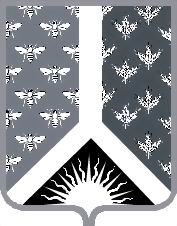 СОВЕТ НАРОДНЫХ ДЕПУТАТОВ НОВОКУЗНЕЦКОГО МУНИЦИПАЛЬНОГО РАЙОНАР Е Ш Е Н И Е от 31 июля 2014 года № 70-МНПАО внесении изменений в таблицу раздела 3 приложения к решению Совета народных депутатов Новокузнецкого муниципального района от 17.12.2013 № 11-МНПА «Об утверждении Прогнозного плана (программы) приватизации муниципального имущества Новокузнецкого муниципального района на 2014 год»Принято Советом народных депутатовНовокузнецкого муниципального района 31 июля 2014 года1. Внести в таблицу раздела 3 приложения  к  решению  Совета  народных  депутатов Новокузнецкого муниципального района от 17.12.2013 № 11-МНПА «Об утверждении Прогнозного плана (программы) приватизации муниципального имущества Новокузнецкого муниципального района на 2014 год» следующие изменения:1) исключить строки следующего содержания:2) дополнить строками следующего содержания:2. Настоящее Решение вступает в силу со дня, следующего за днем его официального опубликования.Председатель Совета народных депутатов Новокузнецкого муниципального района                                                                      О. Г. Шестопалова                                                                   Глава Новокузнецкого муниципального района                                                                       Е. А. Манузин«7.05-П-00168Отдельно стоящее нежилое зданиеКемеровская область, Новокузнецкий район, п. Тагарыш, 422 квартал8.05-П-00180Отдельно стоящее нежилое зданиеКемеровская область, Новокузнецкий район, п. Тагарыш, 432 квартал»«20.03-П-00014Здание врачебной амбулаторииКемеровская область, Новокузнецкий район, п. Чистогорский, д. 6а3 квартал21.09-Н-00033Помещение № 1 в отдельно стоящем нежилом зданииКемеровская область, Новокузнецкий район, п. Чистогорский, д. 6/2в, пом. 14 квартал22.01-А-00557Нежилое помещениеКемеровская область, Новокузнецкий район, пос. Баевка, ул. Зеленая, д. 443 квартал23.04-У-00028Гидротехническое сооружение (дамба)Новокузнецкий район, с. Костенково,СНТ «Пруды» 3 квартал»